МКОУ «Коломыцевская СОШ» дошкольная группа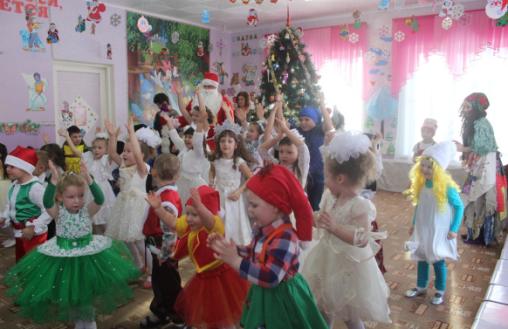 «Новогодние сказки водят хоровод» Оформление развивающей предметно - пространственной среды к Новому году- 2019 Цели:-Создание в ДОУ праздничной новогодней обстановки, сотворчество детей и взрослых Задачи:- Улучшение художественного оформления детского сада- Активизация инициативы, творчества, выдумки, фантазии педагогического коллектива- Привлечение родительской общественности к участию в оформлении на правах соавторства, сотрудничества- Создание праздничной атмосферы внутри ДОУ, а также на его территории- Развивать творческие способности детей в совместной с родителями   художественно-творческой деятельности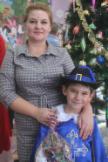 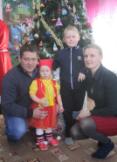 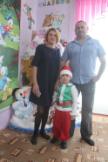 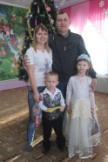 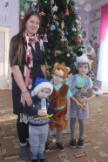 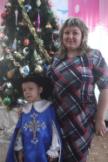 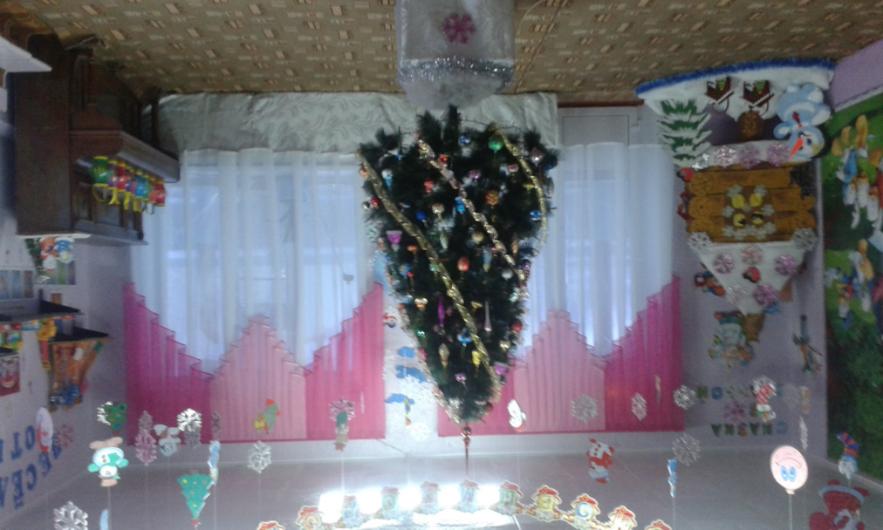 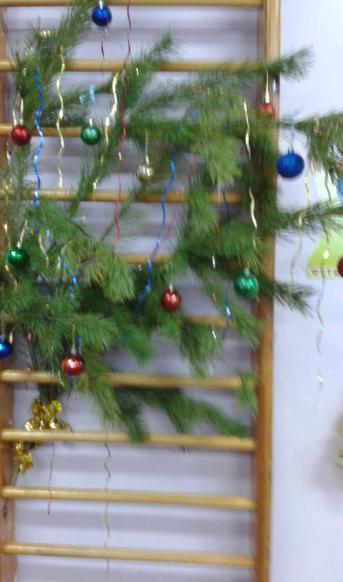 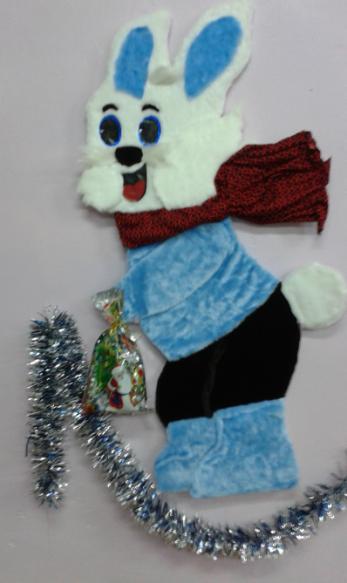 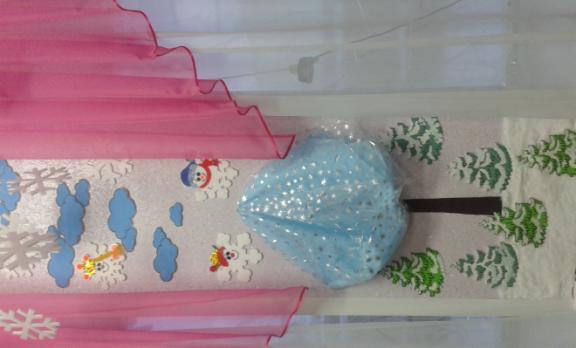 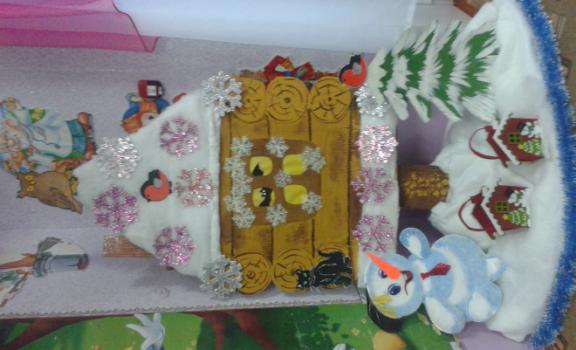 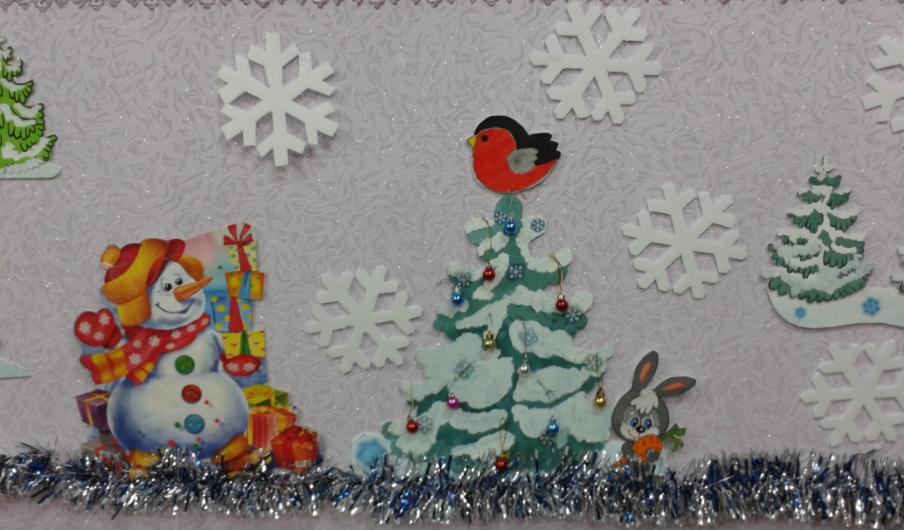 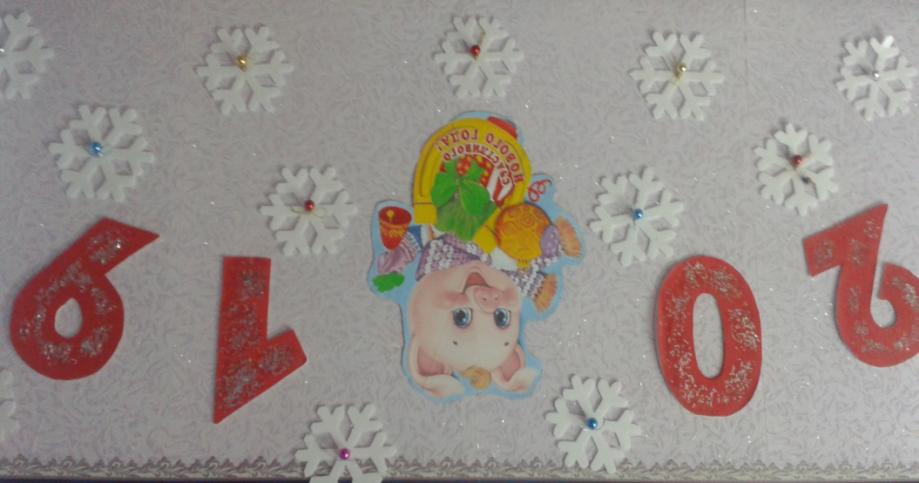 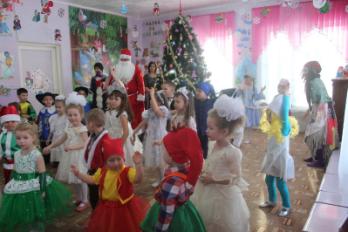 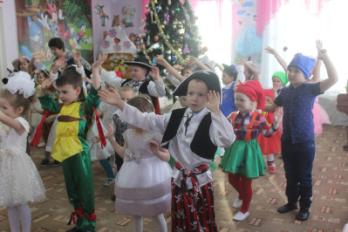 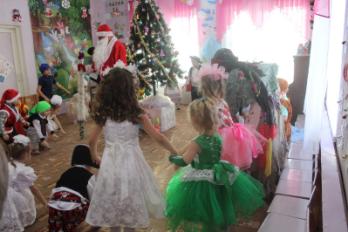 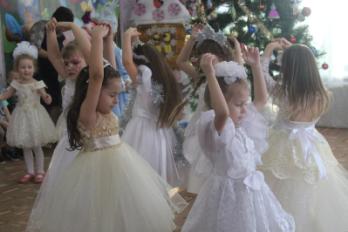 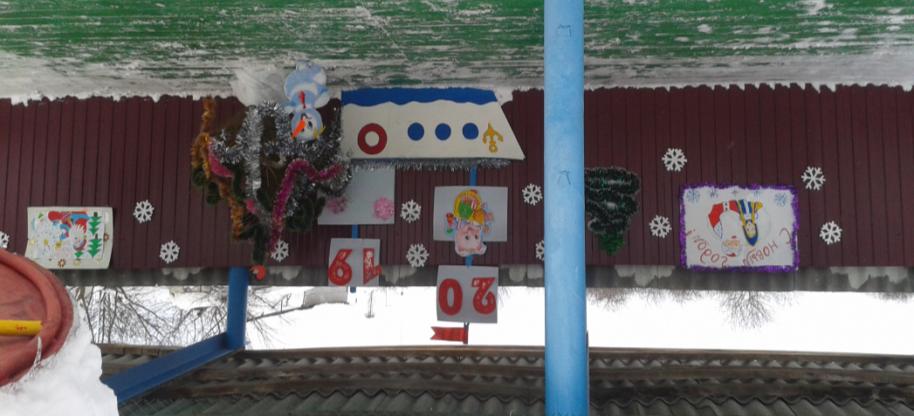 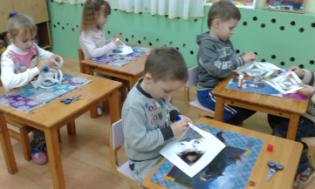 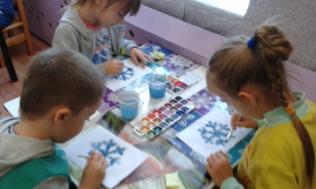 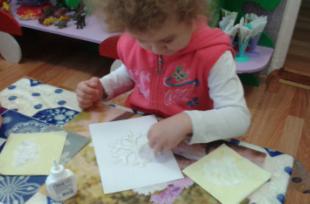 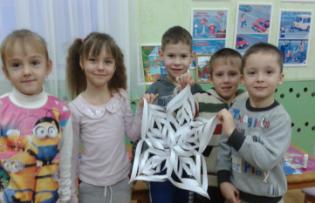 Художественно-творческая деятельность детей совместно с родителями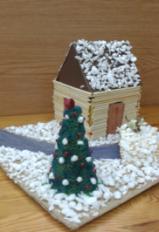 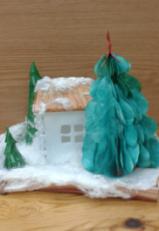 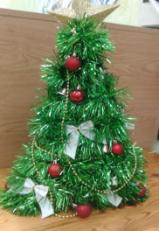 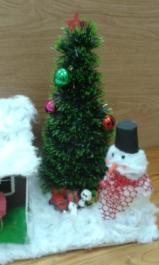 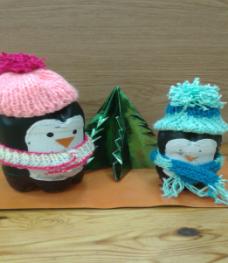 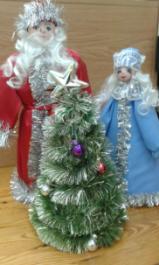 